Publicado en Mexico el 17/04/2024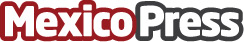 Puertas de la Peña: el viñedo situado en la Peña de Bernal que lleva a vivir experiencias únicas"Vive una experiencia única que combina la excelencia enológica con la belleza natural de Querétaro en Puertas de la Peña"Datos de contacto:Esther ShuekeRelaciones Públicas5513331411Nota de prensa publicada en: https://www.mexicopress.com.mx/puertas-de-la-pena-el-vinedo-situado-en-la_1 Categorías: Gastronomía Turismo Querétaro Ciudad de México http://www.mexicopress.com.mx